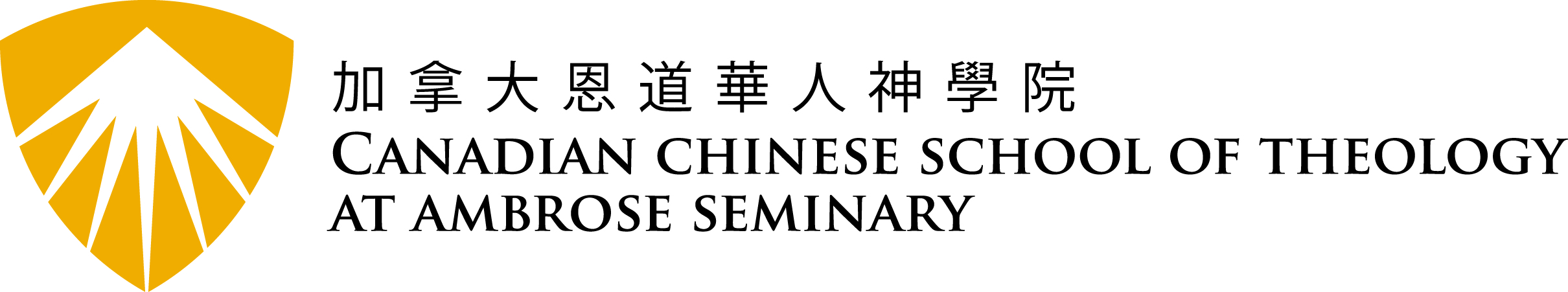  事工基礎證書課程登記表格課程資料註冊及就讀規則:學生報讀課程需聯絡指定的辦事處或區域辦公室。所有即將舉辦之事工基礎課程刊登在https://ambrose.edu/content/ccstas-foundations  網頁以供參考。若以修讀事工基礎課程計算學分，學生必須在開課前完成辦理註冊手續。學生務必完全出席十小時的上課時間。學生修讀事工基礎課程必須遵守恩道神學院所訂定在學習上忠誠的操守要求及其他在課程的規則。教授程度及其與恩道神學院學位的關係：事工基礎證書課程是專為有志追求教會事工基礎知識及技能的未來同工而設計。課程內每科目所需的授課時間為十小時。學生若以修讀事工基礎課程計算學分，便需要在每科完成另外三十小時的閲讀及書寫習作。事工基礎課程的證書是恩道大學學院正式簽發的證書，但不是神學院協會(ATS) 或聖經高級教育協會(ABHE) 所認可的證書，所以不能算為恩道神學院之正規課程。但學生若報讀及被取錄繼續在恩道神學院攻讀神學課程，事工基礎課程內所完成的每個科目將獲得相等於恩道神學課程內選修科的一個學分。惟最多只限六個科目。恩道神學院監察整個證書修讀進程。在課程完畢，恩道神學院將頒發證書予完成修讀學生。注意：報讀加拿大恩道華人神學院(CCSTAS)神學課程，所有準學生必需獨立向恩道神學院申請。簽名: _____________________				日期: ______________________以下只適用於正在申請或準備成為不流動牌照牧者(Non-Portable 牌照):本人以下簽署以授予準許校方向宣道會牌照部門透露有關本人在本學科之成績:簽名:_____________________				日期:_______________________報名須知:課程名稱：公元第一世紀 - 新約的世界。日期：2016年11月4 (晚上7時-10時) 及5日(上午9時-下午5時) 。本次課程將會以粵語主講，不設翻譯。如有興趣報讀普通語課程，請與愛城華人福音堂聯絡 (780-465-2314) 。計算學分收費加幤$110；旁聽收費加幣 $55。如欲享用教會提供之午飯，收費 $15。學員亦可自備午飯，並使用教會微波爐加熱。所有費用請於上課當日(星期五)以支票繳付，支票抬頭: Edmonton Chinese Baptist Church.填妥報名表後請電郵至愛城華人浸信會 email: office@ecbchurch.org， 或平郵至愛城華人浸信會，地址11112 – 109 Avenue, Edmonton Alberta T5H 1E1 Canada.報名查詢請聯絡行政助理 Mr. Joseph Li, 電話: 780-426-0891, 電郵 office@ecbchurch.org 所有學員請自己購買本課程的課本：尚皮耶．伊什布。2013。 尋訪真實歷史上的耶穌：重現耶穌的一生與基督教的起源。  王敏穎譯。台北：大石文化。** 學員可能會在圖書館找到此課本的英文版。English title:  Jean-Pierre Isbouts. 2012. In the Footsteps of Jesus: A Chronicle of His Life and the Origins of Christianity. Washington, DC: National Geographic.姓名 (英文) :      姓名 (英文) :      姓名 (中文) :      姓名 (中文) :      姓名 (中文) :      電話號碼:      電話號碼:      電郵:      電郵:      電郵:      地址:      地址:      地址:      地址:      城市:      省份:      郵區編號:      郵區編號:      國家:      國家:      地點課程名稱計算學分旁聽日期